නිපුණතා මට්ටම -4.2.1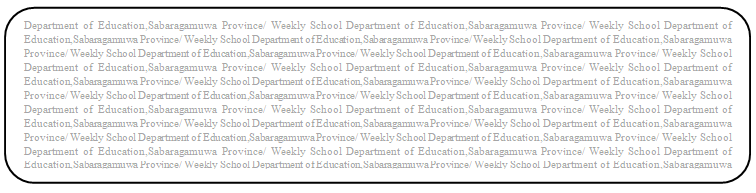 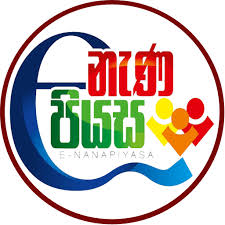 ක්‍රියාකාරකම-දේශීය නාට්‍ය කරුවන් හදුනා ගනිමු.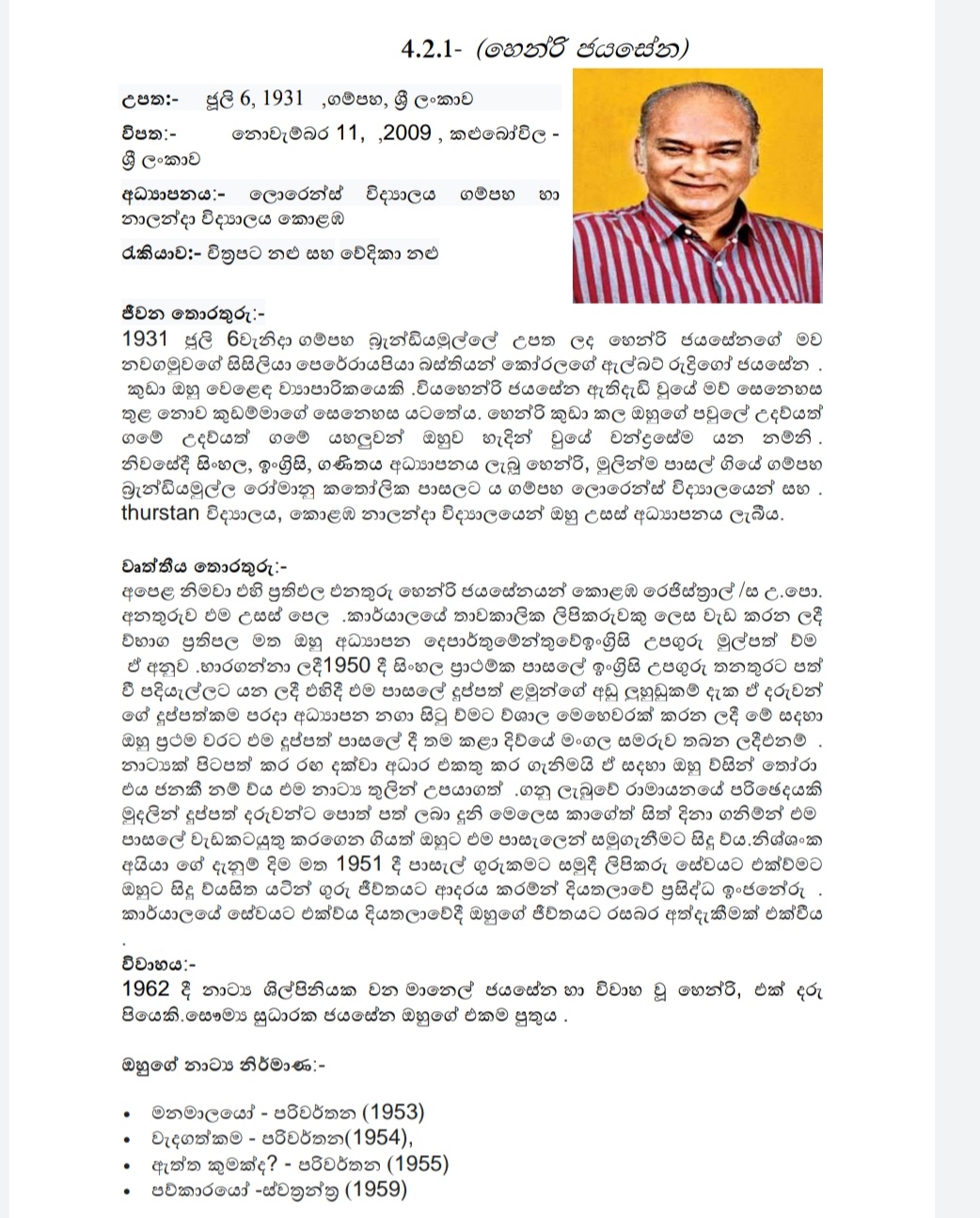 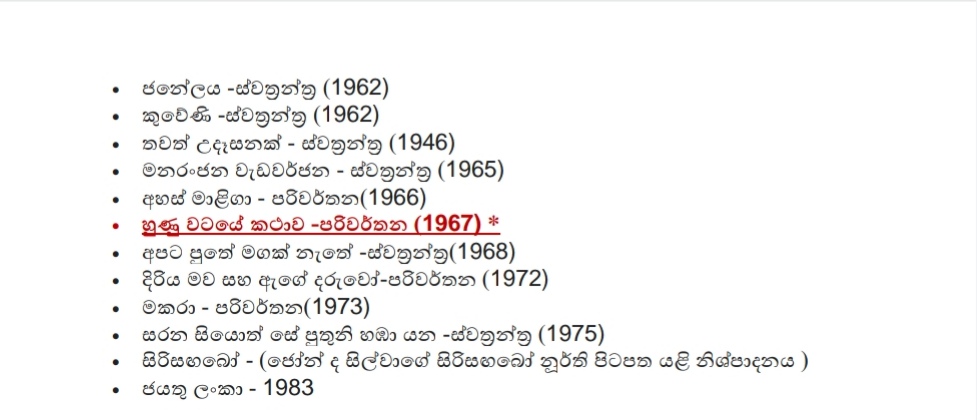 හුණු වටයේ කතාව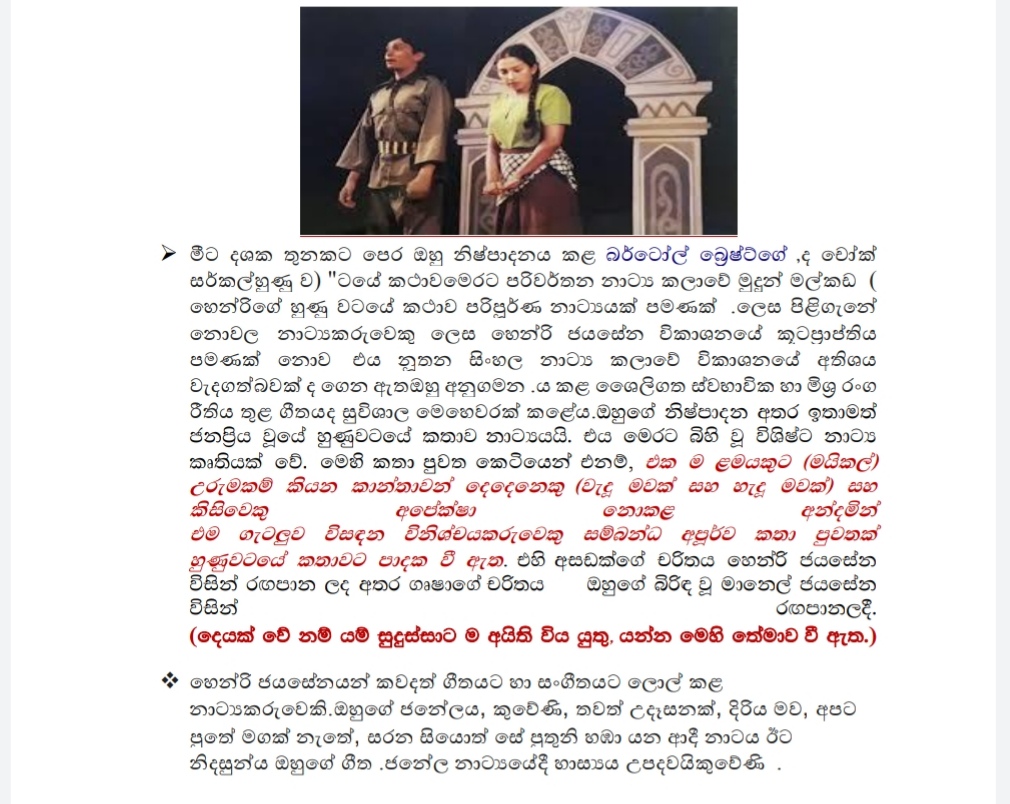 ක්‍රියාකාරකම් 1.හෙන්රි ජයසේනයන්ගෙන් ශ්‍රී ලාංකීය වේදිකා නාට්‍ය කලාවට සිදු වූ මෙහෙවර පිළිබඳව ලිපියක් සකස් කරන්න.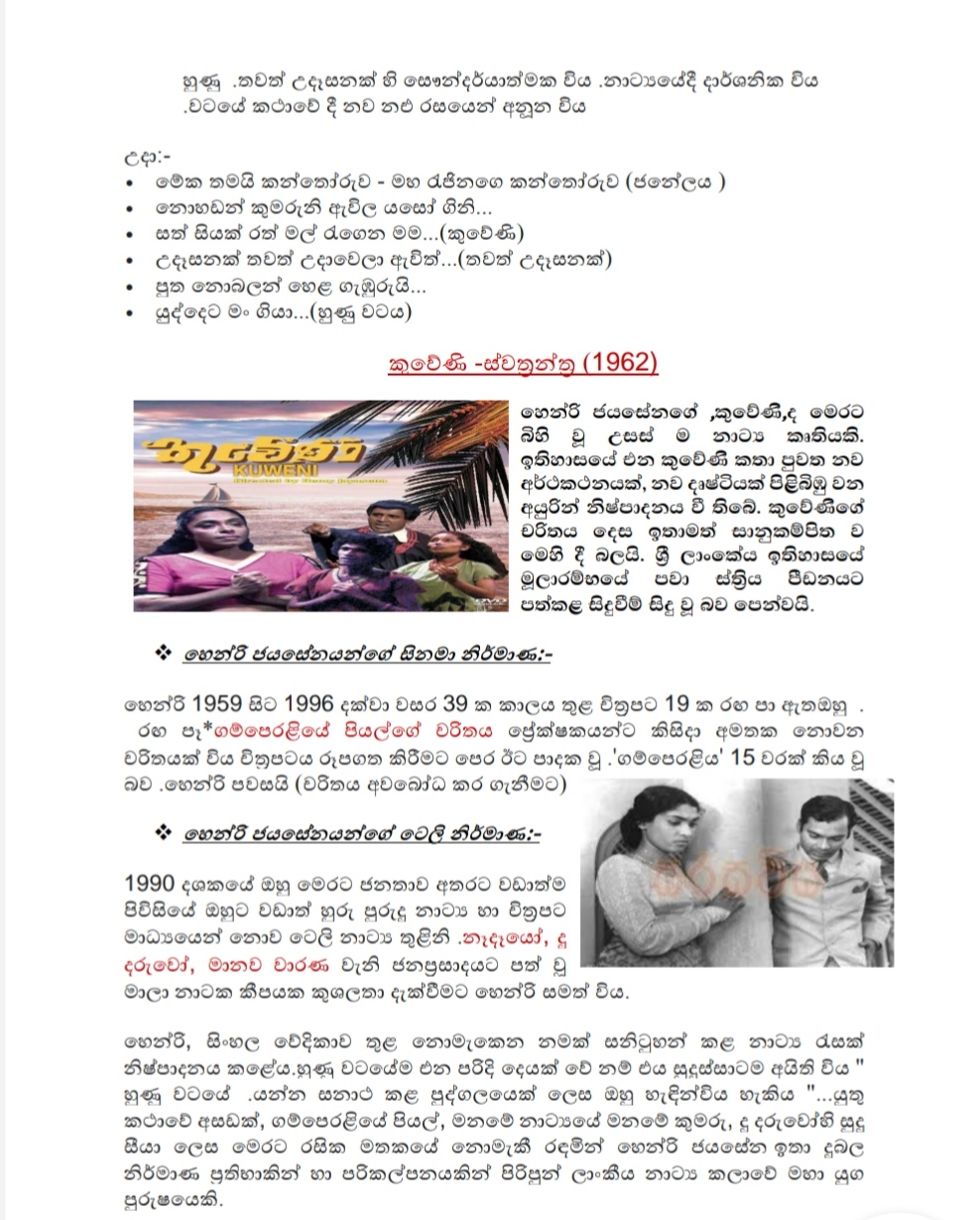 ක්‍රියාකාරකම් 2.හෙන්රි ජයසේනයන්ගේ නාට්‍ය නිර්මාණ ඇතුලත් පොත් පිංචක් නිර්මාණය කරන්න.